ESCUELA SUPERIOR POLITÉCNICA DEL LITORAL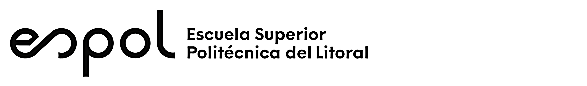 FACULTAD DE INGENIERÍA EN ELECTRECIDAD Y COMPUTACIÓNCONTROL DE PROCESOS INDUSTRIALESPREPRACTICA 01Introducción a TIA PORTAL y Librería Lsim de procesos industriales.Instrucciones de la Prepráctica.Desarrollar un banco de 5 preguntas de opciones múltiples, varadero o falso, unir con líneas con su respectiva respuesta en base a la lectura de la infografía Actividad Previa 01Objetivos de AprendizajeComprender los conceptos básicos de direccionamiento de datos y variables de E/S en el entorno industrial TIA PORTALIdentificar los tipos de bloques de organización y sus usos mediante el desarrollo de un banco de preguntas